УТВЕРЖДАЮ:заведующий МБДОУ детский сад № 2 «Солнышко»С.П. Рогозинская__________________МУНИЦИПАЛЬНОЕ БЮДЖЕТНОЕ ДОШКОЛЬНОЕ ОБРАЗОВАТЕЛЬНОЕ УЧРЕЖДЕНИЕДЕТСКИЙ САД №2 «СОЛНЫШКО»НЕДЕЛЯ ПСИХОЛОГИИ И ЛОГОПЕДИИ В ДЕТСКОМ САДУ«ПЛАНЕТА ДЕТСТВА»ДЕВИЗ: ««ПУСТЬ НАША ЖИЗНЬ БУДЕТ ЯРКОЙ И ИНТЕРЕСНОЙ!»Подготовили: педагог  - психолог  Моисеева Н.В.,учитель – логопед Романова Е.С.с.Тасеево 2016г.14.11.2016г. – 18.11.2016г.Неделя была организована с целью:создание условий для осуществления компетентной, продуктивной помощи детям в преодолении речевых нарушений; привлечение педагогов и родителей к более тесному сотрудничеству;формирование у детей действенного мотива для активного участия в процессе исправления своих речевых дефектов.	Сказка «Теремок» на логопедический ладВсе мы знаем и любим чудесную сказку «Теремок». Воспитанникам  из групп «Лучики» и «Бабочка» тоже знакома эта история, когда звери заселялись в домик, но вот по каким дорожкам они могли добраться к терему, определяли ребята. Разнообразие материала и фантазия детей, умение действовать сообща, все это способствовало успешному выполнению задания. Во время работы у ребят  развивается  мелкая моторика рук, воображение. 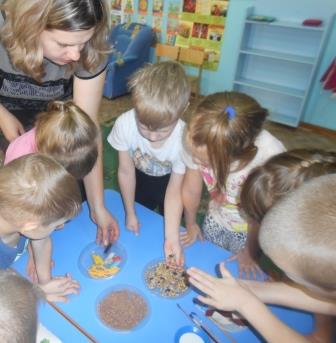 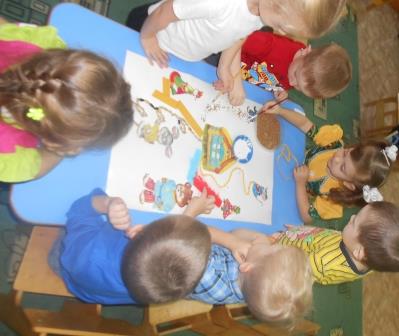 Мероприятие  с педагогами «Педагогическая мастерская красивой речи»В шуточной форме педагоги увидели, что может получиться, если звуки произнести неправильно  при инсценировании стихотворения  Синявского П. «Штранная иштория». Принимали участие в конкурсе чистоговорок.   Хочется отметить доброжелательность, отзывчивость, заинтересованность коллег. 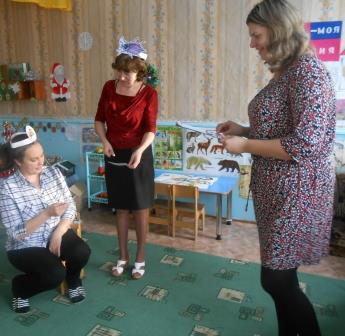 	Групповая образовательная деятельность (по мотивам сказки М. Гаршина «Лягушка- путешественница»)Ребята помогали лягушке решать логопедические задачки, отгадывали загадки, выполняли артикуляционную гимнастику, упражнялись в произношении чистоговорок. В результате занятия дети развивали мелкую моторику пальцев рук и артикуляционный аппарат, фонематический слух, зрительное и фонематическое восприятие, внимание.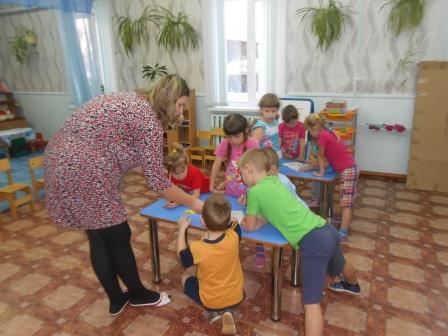 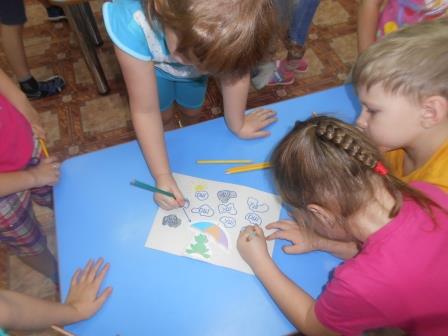 Круглый стол«Взаимодействие семьи и детского сада:проблемы и подходы»С целью объединения детей педагогов и родителей дошкольного учреждения общими впечатлениями, переживаниями, эмоциями. Для удовлетворения потребности детей в общении со взрослыми,                 повышения заинтересованности родителей в результатах образовательной и воспитательной работы с детьми по преодолению речевых нарушений был организован круглый стол. Мероприятие прошло позитивно,  а самое главное родители стали его активными участниками.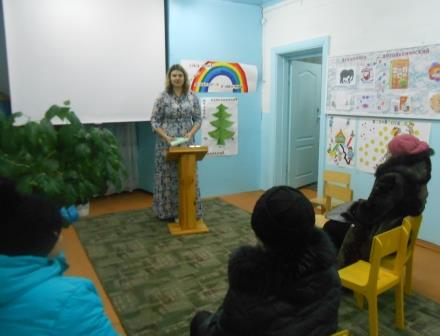 ДНИ НЕДЕЛИУЧАСТНИКИМЕРОПРИЯТИЯПОНЕДЕЛЬНИКВсе желающиеПсихологическая игра «Калейдоскоп  настроений»  - педагог – психолог;Сказка «Теремок» на логопедический ладВТОРНИКПедагоги и родителиМероприятие «Педагогическая мастерская красивой речи»- учитель-логопед;Тренинг «Профилактика снятия напряжения и синдрома профессионального выгорания» -        педагог – психолог;СРЕДАДети старшей и подготовительной группИгра «Я – всезнайка» - педагог – психолог;Групповая образовательная деятельность (по мотивам сказки М. Гаршина «Лягушка- путешественница»)ЧЕТВЕРГРодители и педагогиКруглый стол «Взаимодействие семьи и детского сада: проблемы и подходы»ПЯТНИЦАВсе желающиеПсихологическая разгрузка «Дерево пожеланий и предложений» - педагог – психолог;Логопедическое занятие «Солнышко на ладошке»